Allegato A) al bando di gara per la LOCAZIONE DELL’IMMOBILE COMUNALE denominato “Centro Polivalente – ricreativo” DI PIAZZA TORINO – SOMMARIVA PERNO.DICHIARAZIONE SOSTITUTIVA DI CERTIFICAZIONI E DI ATTO NOTORIO(ai sensi del D.P.R. n. 445/2000)Consapevole che le dichiarazioni mendaci, la falsità in atti e l'uso di atti falsi, sono puniti con le sanzioni penali richiamate nell'art. 76 del D.P.R. n. 445/2000,Il sottoscritto ……………………………………………………………………………………Nato a …………………………………………………… il ………………………………….Codice fiscale …………………………………In qualità di ……………………………………………...……………………………………….della Ditta ……………………………………………………………………….……………….Partita IVA n. ………………………….……………………. Codice attività …………………con sede legale in ………..………………… (..), via ……………………..………………n. ….indirizzo di posta elettronica certificata......................................................................................D I C H I A R A  di aver preso visione e conoscenza di tutte le condizioni contrattuali indicate nel Capitolato Speciale e nel bando di gara che possono avere influito sulla determinazione dell’offerta e delle condizioni contrattuali che possono influire sull’esecuzione della concessione;di effettuare in caso di affidamento la concessione nei termini indicati nel Capitolato Specialeavendo interesse ad esplicare un’attività che prevede la somministrazione di alimenti e bevande il possesso dei seguenti ed ulteriori requisiti:□	possesso in capo al titolare dell’impresa individuale, o in caso di società, associazioni, organismi collettivi, in capo al legale rappresentante od ai loro delegati, dei requisiti di cui all’art. 71 del D.Lgs. n. 59 del 26/03/2010;oppure□	  di essere stato iscritto al Registro esercenti il Commercio (REC) per il commercio di generi alimentari (ex tab. I –VIII) e per l’attività di somministrazione di alimenti e bevande, salvo la cancellazione dal medesimo registro, volontaria o per perdita di requisiti ovvero di aver superato l’esame per l’iscrizione al detto registro.(Barrare quanto di interesse e precisare il soggetto in capo al quale sussiste il requisito nel punto che segue:) Sig………………………… Nato a …………………………………………………… il ……………………..…………….Residente a ………………………………………………………………………………………Codice fiscale ……………………………………………………………………………………In qualità di ……………………………………………...……………………………………….un potenziale ed eventuale desidero, qualora risultasse aggiudicatario, ad estendere il contratto di locazione anche al piano primo dell’immobile□	  SI                            □	  NOche nei confronti dei Legali Rappresentanti Sig. ………………………………….………………………………………………………., nato a ………………………………………….…………… (…) il ……………………..., residente in……………………………………(..)………………………………………….codice fiscale ………………………………….……………………….;Sig. …………………………………………………………………………………………, nato a …………………………………..……………………… (…) il ……………………... residente in…………………………………..…………(..)…………………………………….  codice fiscale …………………………………………………………………………..;Sig. …………………………….…………………………………………………………….….,nato a ………………………………...……………….………… (…) il ……………………... residente in…………………………………………..(..)……………………………………….  codice fiscale ……………………………..…………………………………..; non sussistono cause di incapacità di contrarre con la pubblica amministrazione di cui all’art. 32-quater del Codice Penale;ai fini delle comunicazioni da parte del Comune di Sommariva:domicilio: via …………………………….………………………………… n. …… Città……………………………..………………………………. prov. ………........indirizzo di posta elettronica certificata ………………..………………………………………………………………..……numero telefono………………………… e  numero di fax …………….…………Ai sensi degli ARTT. 13 e 14 DEL REGOLAMENTO EUROPEO N. 679 DEL 27/4/2016 (GDPR) il sottoscritto autorizza la raccolta dei presenti dati per le finalità riportate nell'informativa contenuta nel disciplinare della gara in oggetto.…………… lì,………………                                         IL DICHIARANTE                                                                                       ………………………n.b.: Alla presente dichiarazione dev'essere allegata copia fotostatica di valido documento di riconoscimento del soggetto dichiarante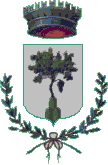 PROVINCIA DI CUNEOPiazza Marconi,8 - C.A.P. 12040 – 0172.46021 FAX 0172.46658E-MAIL  comunesommarivapcert@pec.it 